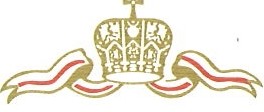 Обращение Святейшего Патриарха Кирилла по случаю празднования Дня православной молодежи(15 февраля 2021 г.)Дорогие братья и сестры!Сердечно поздравляю всех вас с великим праздником Сретения Господня, в который по сложившейся в нашей Церкви традиции мы отмечаем также и День православной молодежи.Ныне мы вспоминаем знаменательное событие, которое имеет не только историческое, но и огромное духовное значение. С одной стороны, в лице праведного старца Симеона и Богомладенца Иисуса происходит символическая встреча Ветхого и Нового Заветов. А с другой стороны, это встреча конкретного человека с Богом.Встреча с Богом занимает совершенно особое место в нашей жизни. Вместе с верой мы обретаем подлинный смысл бытия и прочную нравственную основу, а когда стремимся деятельно воплощать Евангельские слова в каждодневном подвиге, Господь дарует нам духовное зрение и способность с рассуждением смотреть на многие вещи. Эти ценные качества сегодня, как мы видим, очень востребованы, ведь разобраться в лавинообразном потоке информации бывает порою крайне непросто. Как непросто бывает и противостоять попыткам злонамеренных сил втянуть нас в безрассудные авантюры, сомнительные и даже опасные предприятия.Но духовное зрение - это вовсе не удел лишь убеленных сединами старцев, как может показаться на первый взгляд. Вы наверняка хорошо помните из уроков истории о героических подвигах великого князя Александра Невского, которого Русская Православная Церковь почитает в лике святых. Хотел бы напомнить, что победу в битве на Неве великий князь одержал в 19-летнем возрасте, а ливонских рыцарей разгромил на льду Чудского озера, не достигнув 21 года. Несмотря на свою молодость, он был наделен от Бога удивительной мудростью, духовной и физической силой, а также глубоким пониманием того, что полезно для страны и народа.В этом году мы празднуем 800-летие со дня рождения благоверного князя. В ознаменование церковно-государственных торжеств, приуроченных к этой дате, рад объявить этот юбилейный год «Годом Александра Невского», а также дать старт всероссийскому творческому конкурсу «Александр Невский» и предложить молодым людям проявить свои способности в память о великом князе. Пусть жизненный подвиг этого замечательного русского святого вдохновит вас не только на создание ярких художественных и музыкальных произведений, но и будет неизменно служить примером для подражания, а кому-то, возможно, поможет встретиться с _Богом и приобщиться к богатой духовной сокровищнице православной культуры.Призываю на всех вас благословение Христово.ПАТРИАРХ МОСКОВСКИЙ И ВСЕЯ РУСИ